		Καβαλιεράτου  Τάκη  αρ.  7,   145 64 Κηφισιά Αττικής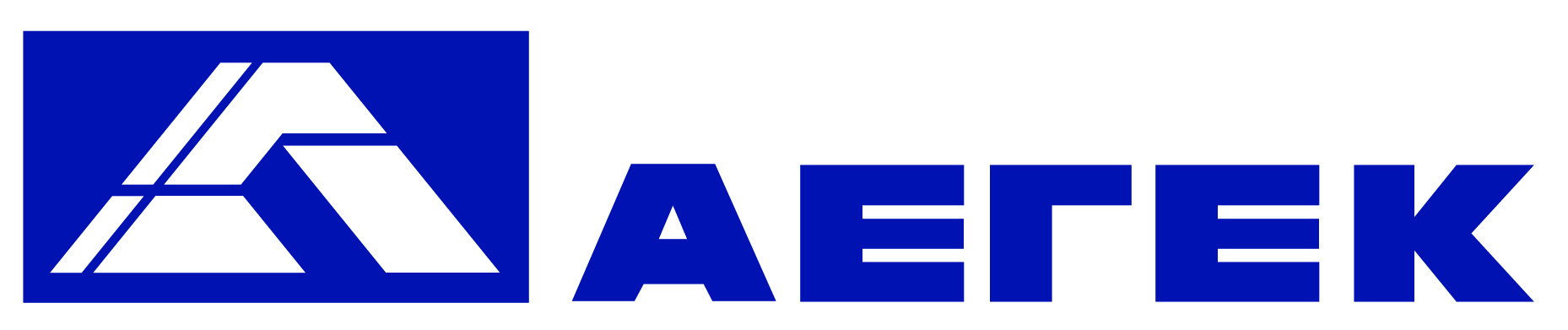 			Τηλ. 2106306000,  Fax 2106306136			Ε-mail central@aegekconstruction.gr, www.aegek.gr			Γ.Ε.ΜΗ : 3214301000			Α.Φ.Μ. 094000190,  Δ.Ο.Υ.  ΦΑΕ  ΑθηνώνΑναλυτικά αποτελέσματα ψηφοφορίας της  Τακτικής  Γενικής Συνέλευσης των μετόχων της 10ης Σεπτεμβρίου 2019Επί συνόλου 33.301.715 κοινών ονομαστικών μετοχών, παραστάθηκαν ή εκπροσωπήθηκαν στη Συνέλευση 4 μέτοχοι ή δικαιούχοι ψήφου με 12.912.363 μετοχές, ήτοι ποσοστό 38,773% του συνολικού μετοχικού κεφαλαίου.Η Γενική Συνέλευση συγκροτήθηκε νόμιμα και έλαβε αποφάσεις επί όλων των θεμάτων της  ημερήσιας διάταξης. Ειδικότερα oι αποφάσεις της Γενικής Συνέλευσης και τα αποτελέσματα της ψηφοφορίας ανά θέμα, σύμφωνα με τις ισχύουσες διατάξεις του ν. 4548/2018  έχουν ως ακολούθως :                                       Κηφισιά  10.09.2019                     Το Διοικητικό ΣυμβούλιοΑ/ΑΑποφάσεις επί των θεμάτων ημερήσιας διάταξηςΑρ. μετοχών για τις οποίες δόθηκαν έγκυρες ψήφοιΠοσοστό % επί του μετοχ. Κεφαλ.Συνολικός αριθμός έγκυρων ψήφωνΑρ. ψήφων υπέρΠοσοστό % επί των παριστάμ.και εκπροσωπ. ψήφωνΑρ. ψήφων κατάΠοσοστό % επί των παριστάμ. και εκπροσωπ. ψήφωνΑποχή1Έγκριση των ετήσιων χρηματο οικονομικών καταστάσεων της εταιρίας (Εταιρικών και Ενοποιημένων) κατά τα Διεθνή Πρότυπα Χρηματοοικονομικής Αναφοράς (ΔΠΧΑ) για τη χρήση 2018 και των σχετικών εκθέσεων του Διοικητικού Συμβουλίου και του Ορκωτού Ελεγκτή – Λογιστή της εταιρίας12.912.36338,773%12.912.36312.912.363100%0002Έγκριση ρης διαχείρισης του Διοικητικού Συμβουλίου που έλαβε χώρα κατά τη χρήση από 01.01.2018 έως 31.12.2018, κατά το άρθρο 108 του Ν. 4548/2018, όπως ισχύει και απαλλαγή των μελών του Διοικητικού Συμβουλίου της Εταιρίας και του Ορκωτού Ελεγκτή – Λογιστή, από κάθε ευθύνη ή αποζημίωση  για την χρήση 2018, σύμφωνα με την παρ. 1 παρ. γ’ του άρθρου 117 του Ν. 4548/2018, όπως ισχύει.12.912.36338,773%12.912.36312.912.363100%0003Εκλογή ελεγκτικού γραφείου ( τακτικού και αναπληρωματικού  ορκωτού ελεγκτή – Λογιστή ) για την χρήση 2019.12.912.36338,773%12.912.36312.912.363100%0004Χορήγηση άδειας σύμφωνα με το άρθρο 98 παρ. 1 του Ν. 4548/2018 όπως ισχύει και παροχή έγκρισης στα μέλη του Διοικητικού Συμβουλίου να μετέχουν σε Διοικητικά Συμβούλια θυγατρικών ή άλλων εταιριών, συνδεδεμένων κατά την έννοια του άρθρου 32  του Ν. 4308/2014 όπως ισχύει ή μη,που επιδιώκουν όμοιους ή παρεμφερείς σκοπούς.12.912.36338,773%12.912.36312.912.363100%0005Έγκριση των αμοιβών που καταβλήθηκαν στα ανεξάρτητα μη εκτελεστικά μέλη του Διοικητικού Συμβουλίου κατά την εταιρική χρήση 2018 βάση της διάταξης του άρθρου 24 του κ.ν 2190 / 192012.912.36338,773%12.912.36312.912.363100%0006Έγκριση πολιτικής αποδοχών της εταιρίας σύμφωνα με το άρθρο 110 του Ν. 4548/2018, προέγκριση των αμοιβών για την χρήση 2019 σε μέλη του Δ.Σ. και έγκριση προκαταβολής των αμοιβών σε μέλη Δ.Σ. για το χρονικό διάστημα μέχρι την επόμενη Τακτική Γενική Συνέλευση σύμφωνα με το άρθρο 109 του Ν 4548 /2018.12.912.36338,773%12.912.36312.912.363100%0007Εκλογή νέου Διοικητικού συμβουλίου και ορισμός των  ανεξάρτητων μη εκτελεστικών μελών αυτού, σύμφωνα με το άρθρο 87 παρ. 5 του Ν. 4548/2018 και το άρθρο 3 του Ν. 3016/2002.12.912.36338,773%12.912.36312.912.363100%0008Ορισμός  νέας Επιτροπής Ελέγχου και Προέδρου αυτής σύμφωνα με τις διατάξεις του άρθρου του ν. 4449 / 2017.12.912.36338,773%12.912.36312.912.363100%0009Τροποποίηση , συμπλήρωση , κατάργηση και αναρίθμηση άρθρων του Καταστατικού της Εταιρίας για σκοπούς λειτουργικότητας και προσαρμογής  αυτού στις διατάξεις του Ν. 4548/2018 σύμφωνα με το άρθρο 183 του νόμου αυτού.12.912.36338,773%12.912.36312.912.363100%000